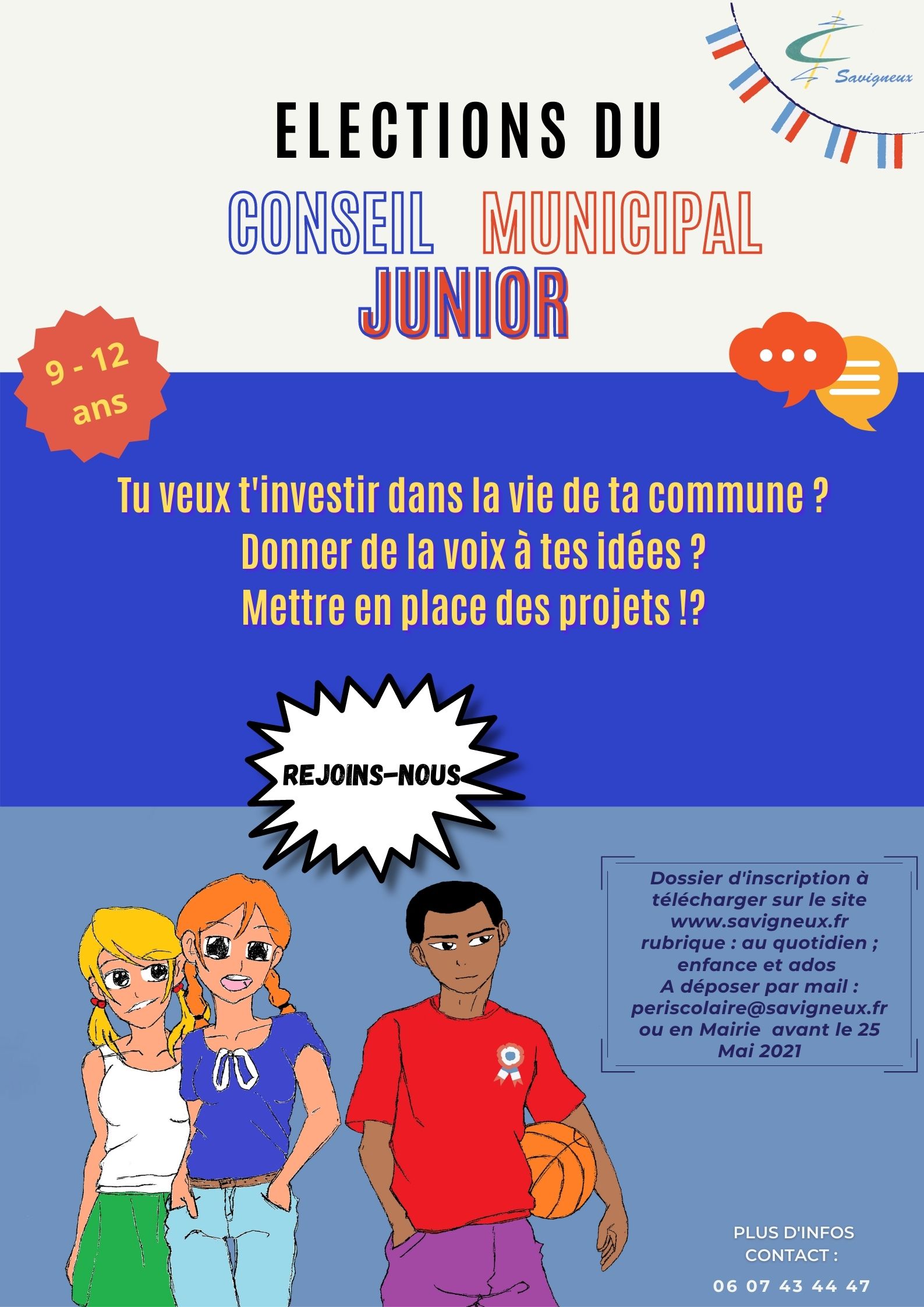 LE GUIDE DU CMJ :Qu’est-ce que c’est ? :Le conseil municipal junior est une institution faite pour que les jeunes Savignolais puissent participer à la vie citoyenne de Savigneux.Ils donnent leurs avis sur les sujets qui les intéressent, et créent des projets concrets avec l’aide d’élus adultes.En devenant conseiller ou conseillères votre enfant pourra devenir le porte-parole des jeunes Savignolais, il apprendra à exprimer ses idées et à être porteur de celles des autres en plus d’apprendre et comprendre le fonctionnement d’une mairie.Qui sont les conseillers(ères) et comment le deviennent-ils (elles) ? :Les conseillers(ères) sont des jeunes Savignolais de 9 à 12 ans.Notre CMJ sera constitué de CM1, de CM2, de 6eme. Pour cette année ils seront donc élus en CE2, CM1, et CM2 de manière à ce qu’ils commencent l’année prochaine dans les classes supérieures.Et ce pour un mandat de deux ans, de plus ils seront au total de douze.Pour candidater, votre enfant devra déposer son dossier d’inscription téléchargeable via internet, à la Mairie de Savigneux ou par mail (voir couverture).Pour finir il n’aura plus qu’à faire campagne avec un document présentatif, dans l’école et/ou sur internet, puis à se présenter aux élections.Le vote aura lieux le Vendredi 28 Mai de 15h à 18h30 à la salle des fêtes de Savigneux.Comment ça marche ? :Une fois par mois nous nous réunissons en petits groupes pour discuter, travailler et débattre sur un thème que les jeunes élus choisissent (comme le racisme, le handicap…).Pour se renseigner nous faisons des enquêtes, nous invitons des élu(e)s, des techniciens, des responsables d’associations, et nous effectuerons sans doutes des sorties sur le terrain afin de mieux comprendre et d’enrichir le parcours pédagogique de votre enfant.Puis en séances plénières présidée par le Maire, nous présentons nos projets d’actions.Pour finir, en tant que conseiller(ère), votre enfant participera aux évènements municipaux tels que les vœux du Maire, les commémorations, les inaugurations… 